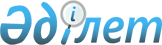 2023-2025 жылдарға арналған Құмсай ауылдық округ бюджетін бекіту туралыАқтөбе облысы Мұғалжар аудандық мәслихатының 2022 жылғы 29 желтоқсандағы № 297 шешімі
      Қазақстан Республикасының Бюджет Кодексінің 9-1 бабының 2 тармағына, Қазақстан Республикасының "Қазақстан Республикасындағы жергілікті мемлекеттік басқару және өзін-өзі басқару туралы" Заңының 6 бабына сәйкес, Мұғалжар аудандық мәслихаты ШЕШТІ:
      1. 2023-2025 жылдарға арналған Құмсай ауылдық округ бюджеті тиісінше 1, 2 және 3 қосымшаларға сәйкес, оның ішінде, 2023 жылға мынадай көлемдерде бекітілсін:
      1) кірістер – 55 059 мың теңге:
      салықтық түсімдер – 4 552,2 мың теңге;
      салықтық емес түсімдер – 229,8 теңге;
      негізгі капиталды сатудан түсетін түсімдер – 0 теңге;
      трансферттер түсімі – 50 277 мың теңге;
      2) шығындар – 56 546,7 мың теңге;
      3) таза бюджеттік кредиттеу – 0 теңге:
      бюджеттік кредиттер – 0 теңге;
      бюджеттік кредиттерді өтеу – 0 теңге;
      4) қаржы активтерімен операциялар бойынша сальдо – 0 теңге:
      қаржы активтерін сатып алу – 0 теңге;
      мемлекеттің қаржы активтерін сатудан түсетін түсімдер – 0 теңге;
      5) бюджет тапшылығы (профициті) – -1 487,7 мың теңге;
      6) бюджет тапшылығын қаржыландыру (профицитін пайдалану) – 1 487,7 мың теңге:
      қарыздар түсімі – 0 теңге;
      қарыздарды өтеу – 0 теңге;
      бюджет қаражатының пайдаланылатын қалдықтары – 1 487,7 мың теңге.
      Ескерту. 1 тармақ жаңа редакцияда– Ақтөбе облысы Мұғалжар аудандық мәслихатының 15.12.2023 № 136 шешімімен (01.01.2023 бастап қолданысқа енгізіледі).


      2. Қазақстан Республикасының "2023-2025 жылдарға арналған республикалық бюджет туралы" Заңының 8 бабына сәйкес белгіленгені еске және басшылыққа алынсын:
      2023 жылғы 1 қаңтардан бастап:
      1) жалақының ең төмен мөлшері – 70 000 теңге;
      2) зейнетақының ең төменгі мөлшері – 53 076 теңге;
      3) жәрдемақыларды және өзге де әлеуметтік төлемдерді есептеу, сондай-ақ Қазақстан Республикасының заңнамасына сәйкес айыппұл санкцияларын, салықтарды және басқа да төлемдерді қолдану үшін айлық есептік көрсеткіш - 3 450 теңге;
      4) базалық әлеуметтік төлемдердің мөлшерлерін есептеу үшін ең төмен күнкөріс деңгейінің шамасы – 40 567 теңге.
      3. 2023 жылға арналған Құмсай ауылдық округ бюджетінде аудандық бюджеттен берілетін субвенция көлемі 40 572 мың теңге сомасында ескерілсін.
      4. Осы шешім 2023 жылдың 1 қаңтарынан бастап қолданысқа енгізіледі. 2023 жылға арналған Құмсай ауылдық округі бюджеті
      Ескерту. 1 қосымша жаңа редакцияда – Ақтөбе облысы Мұғалжар аудандық мәслихатының 15.12.2023 № 136 шешімімен (01.01.2023 бастап қолданысқа енгізіледі). 2024 жылға арналған Құмсай ауылдық округ бюджеті 2025 жылға арналған Құмсай ауылдық округ бюджеті
					© 2012. Қазақстан Республикасы Әділет министрлігінің «Қазақстан Республикасының Заңнама және құқықтық ақпарат институты» ШЖҚ РМК
				
      Мұғалжар аудандық мәслихатының хатшысы 

Р. Мусенова
Мұғалжар аудандық 
мәслихатының 2022 жылғы 29 
желтоқсандағы № 297 шешіміне 
1 қосымша
санаты
санаты
санаты
санаты
сомасы (мың теңге)
сыныбы
сыныбы
сыныбы
сомасы (мың теңге)
кіші сыныбы
кіші сыныбы
сомасы (мың теңге)
атауы
сомасы (мың теңге)
1. КІРІСТЕР
55 059
1
САЛЫҚТЫҚ ТҮСІМДЕР
4 552,2
01
Табыс салығы
517
2
Жеке табыс салығы
517
04
Меншікке салынатын салықтар
2 083,6
1
Мүлікке салынатын салықтар
28,1
3
Жер салығы
0,2
4
Көлік құралдарына салынатын салық
1 989,4
5
Бірыңғай жер салығы
65,9
05
Тауарларға, жұмыстарға және қызметтерге салынатын iшкi салықтар 
 1 951,6
3
Табиғи және басқа да ресурстарды пайдаланғаны үшiн түсетiн түсiмдер
1 951,6
2
Салықтық емес түсімдер
229,8
01
Мемлекеттік меншіктен түсетін кірістер
124
5
Мемлекеттік меншіктегі мүлікті жалға беруден түсетін кірістер
124
06
Басқа да салықтық емес түсімдер
105,8
1
Басқа да салықтық емес түсімдер
105,8
4
Трансферттердің түсімдері
50 277
02
Мемлекеттік басқарудың жоғары тұрған органдарынан түсетін трансферттер
50 277
3
Аудандардың (облыстық маңызы бар қаланың) бюджетінен трансферттер
50 277
функционалдық топ
функционалдық топ
функционалдық топ
функционалдық топ
функционалдық топ
сомасы (мың теңге)
кіші функция
кіші функция
кіші функция
кіші функция
сомасы (мың теңге)
бюджеттік бағдарламалардың әкiмшiсі
бюджеттік бағдарламалардың әкiмшiсі
бюджеттік бағдарламалардың әкiмшiсі
сомасы (мың теңге)
бағдарлама
бағдарлама
сомасы (мың теңге)
Атауы
сомасы (мың теңге)
ІІ. ШЫҒЫНДАР
56 546,7
01
Жалпы сипаттағы мемлекеттiк қызметтер
38 981
1
Мемлекеттiк басқарудың жалпы функцияларын орындайтын өкiлдi, атқарушы және басқа органдар
38 981
124
Аудандық маңызы бар қала, ауыл, кент, ауылдық округ әкімінің аппараты
38 981
001
Аудандық маңызы бар қала, ауыл, кент, ауылдық округ әкімінің қызметін қамтамасыз ету жөніндегі қызметтер
37 786
022
Мемлекеттік органның күрделі шығыстары
1 195
07
Тұрғын үй-коммуналдық шаруашылық
4 412,5
3
Елді мекендерді көркейту
4 412,5
124
Аудандық маңызы бар қала, ауыл, кент, ауылдық округ әкімінің аппараты
4 412,5
008
Елді мекендердегі көшелерді жарықтандыру
2 029
011
Елді мекендерді абаттандыру мен көгалдандыру
2 383,5
12
Көлiк және коммуникация
13 151
1
Автомобиль көлiгi
13 151
124
Аудандық маңызы бар қала, ауыл, кент, ауылдық округ әкімінің аппараты
13 151
013
Аудандық маңызы бар қалаларда, ауылдарда, кенттерде, ауылдық округтерде автомобиль жолдарының жұмыс істеуін қамтамасыз ету
13 151
15
Трансферттер
2,2
1
Трансферттер
2,2
124
Аудандық маңызы бар қала, ауыл, кент, ауылдық округ әкімінің аппараты
2,2
048
Пайдаланылмаған (толық пайдаланылмаған) нысаналы трансферттерді қайтару
2,2
V. Бюджет тапшылығы (профицит)
-1 487,7
VI. Бюджет тапшылығын қаржыландыру (профицитін пайдалану)
1 487,7
8
Бюджет қаражатының пайдаланылатын қалдықтары
1 487,7
01
Бюджет қаражаты қалдықтары
1 487,7
1
Бюджет қаражатының бос қалдықтары
1 487,7
01
Бюджет қаражатының бос қалдықтары
1 487,7Мұғалжар аудандық 
мәслихатының 2022 жылғы 29 
желтоқсандағы № 297 шешіміне 
2 қосымша
санаты
санаты
санаты
санаты
сомасы (мың теңге)
сыныбы
сыныбы
сыныбы
сомасы (мың теңге)
кіші сыныбы
кіші сыныбы
сомасы (мың теңге)
атауы
сомасы (мың теңге)
1. КІРІСТЕР
47 750
1
САЛЫҚТЫҚ ТҮСІМДЕР
1 770
01
Табыс салығы
70
2
Жеке табыс салығы
70
04
Меншікке салынатын салықтар
1 100
1
Мүлікке салынатын салықтар
25
3
Жер салығы
5
4
Көлік құралдарына салынатын салық
1050
5
Біріңғай жер салығы
20
05
Тауарларға, жұмыстарға және қызметтерге салынатын iшкi салықтар 
600
3
Табиғи және басқа да ресурстарды пайдаланғаны үшiн түсетiн түсiмдер
600
4
Трансферттердің түсімдері
45 980
02
Мемлекеттік басқарудың жоғары тұрған органдарынан түсетін трансферттер
45 980
3
Аудандардың (облыстық маңызы бар қаланың) бюджетінен трансферттер
45 980
функционалдық топ
функционалдық топ
функционалдық топ
функционалдық топ
функционалдық топ
сомасы (мың теңге)
кіші функция
кіші функция
кіші функция
кіші функция
сомасы (мың теңге)
бюджеттік бағдарламалардың әкiмшiсі
бюджеттік бағдарламалардың әкiмшiсі
бюджеттік бағдарламалардың әкiмшiсі
сомасы (мың теңге)
бағдарлама
бағдарлама
сомасы (мың теңге)
Атауы
сомасы (мың теңге)
ІІ. ШЫҒЫНДАР
47 750
01
Жалпы сипаттағы мемлекеттiк қызметтер
28 567
1
Мемлекеттiк басқарудың жалпы функцияларын орындайтын өкiлдi, атқарушы және басқа органдар
28 567
124
Аудандық маңызы бар қала, ауыл, кент, ауылдық округ әкімінің аппараты
28 567
001
Аудандық маңызы бар қала, ауыл, кент, ауылдық округ әкімінің қызметін қамтамасыз ету жөніндегі қызметтер
28 567
07
Тұрғын үй-коммуналдық шаруашылық
1 341
3
Елді мекендерді көркейту
1 341
124
Аудандық маңызы бар қала, ауыл, кент, ауылдық округ әкімінің аппараты
1 341
008
Елді мекендердегі көшелерді жарықтандыру
1 131
011
Елді мекендерді абаттандыру мен көгалдандыру
210
12
Көлiк және коммуникация
17 842
1
Автомобиль көлiгi
17 842
124
Аудандық маңызы бар қала, ауыл, кент, ауылдық округ әкімінің аппараты
17 842
013
Аудандық маңызы бар қалаларда, ауылдарда, кенттерде, ауылдық округтерде автомобиль жолдарының жұмыс істеуін қамтамасыз ету
17 842
V. Бюджет тапшылығы (профициті)
0
VI. Бюджеттің тапшылығын қаржыландыру (профицитін пайдалану)
0Мұғалжар аудандық 
мәслихатының 2022 жылғы 29 
желтоқсандағы № 297 шешіміне 
3 қосымша
санаты
санаты
санаты
санаты
сомасы (мың теңге)
сыныбы
сыныбы
сыныбы
сомасы (мың теңге)
кіші сыныбы
кіші сыныбы
сомасы (мың теңге)
атауы
сомасы (мың теңге)
1. КІРІСТЕР
48 595
1
САЛЫҚТЫҚ ТҮСІМДЕР
1 840
01
Табыс салығы
70
2
Жеке табыс салығы
70
04
Меншікке салынатын салықтар
1 150
1
Мүлікке салынатын салықтар
25
3
Жер салығы
5
4
Көлік құралдарына салынатын салық
1 100
5
Біріңғай жер салығы
20
05
Тауарларға, жұмыстарға және қызметтерге салынатын iшкi салықтар 
 620 
3
Табиғи және басқа да ресурстарды пайдаланғаны үшiн түсетiн түсiмдер
620
4
Трансферттердің түсімдері
46 755
02
Мемлекеттік басқарудың жоғары тұрған органдарынан түсетін трансферттер
46 755
3
Аудандардың (облыстық маңызы бар қаланың) бюджетінен трансферттер
46 755
функционалдық топ
функционалдық топ
функционалдық топ
функционалдық топ
функционалдық топ
сомасы (мың теңге)
кіші функция
кіші функция
кіші функция
кіші функция
сомасы (мың теңге)
бюджеттік бағдарламалардың әкiмшiсі
бюджеттік бағдарламалардың әкiмшiсі
бюджеттік бағдарламалардың әкiмшiсі
сомасы (мың теңге)
бағдарлама
бағдарлама
сомасы (мың теңге)
Атауы
сомасы (мың теңге)
ІІ. ШЫҒЫНДАР
48 595
01
Жалпы сипаттағы мемлекеттiк қызметтер
29 344
1
Мемлекеттiк басқарудың жалпы функцияларын орындайтын өкiлдi, атқарушы және басқа органдар
29 344
124
Аудандық маңызы бар қала, ауыл, кент, ауылдық округ әкімінің аппараты
29 344
001
Аудандық маңызы бар қала, ауыл, кент, ауылдық округ әкімінің қызметін қамтамасыз ету жөніндегі қызметтер
29 344
07
Тұрғын үй-коммуналдық шаруашылық
1 409
3
Елді мекендерді көркейту
1 409
124
Аудандық маңызы бар қала, ауыл, кент, ауылдық округ әкімінің аппараты
1 409
008
Елді мекендердегі көшелерді жарықтандыру
1 188
011
Елді мекендерді абаттандыру мен көгалдандыру
221
12
Көлiк және коммуникация
17 842
1
Автомобиль көлiгi
17 842
124
Аудандық маңызы бар қала, ауыл, кент, ауылдық округ әкімінің аппараты
17 842
013
Аудандық маңызы бар қалаларда, ауылдарда, кенттерде, ауылдық округтерде автомобиль жолдарының жұмыс істеуін қамтамасыз ету
17 842
V. Бюджет тапшылығы (профициті)
0
VI. Бюджеттің тапшылығын қаржыландыру (профицитін пайдалану)
0